Lampiran 1	RENCANA PELAKSANAAN PEMBELAJARAN 1RPP 1Sekolah		:  MAN 1 DELI SERDANGMata Pelajaran	:  Matematika – WajibKelas / Semester	:  XI MIPA 1 / 2Materi Pokok		: Turunan Fungsi AljabarAlokasi Waktu	: 2 x 45 menit Kompetensi IntiMenghayatidan mengamalkan ajaran agama yang dianutnya.Menghayati dan mengamalkan perilaku jujur, disiplin, tanggungjawab, peduli gotong royong, kerjasama, toleran, damai), santun, responsif dan pro-aktif dan menunjukkan sikap sebagai bagian dari solusi atas berbagai permasalahan dalam berinteraksi secara efektif dengan lingkungan sosial dan alam serta dalam menempatkan diri sebagai cerminan bangsa dalam pergaulan dunia.Memahami, menerapkan, menganalisis pengetahuan faktual, konseptual, prosedural berdasarkan rasa ingintahunya tentang ilmu pengetahuan, teknologi, seni, budaya, dan humaniora dengan wawasan kemanusiaan, kebangsaan, kenegaraan, dan peradaban terkait penyebab fenomena dan kejadian, serta menerapkan pengetahuan prosedural pada bidang kajian yang spesifik sesuai dengan bakat dan minatnya untuk memecahkan masalah.Mengolah, menalar, dan menyaji dalam ranah konkret dan ranah abstrak  terkait dengan pengembangan dari yang dipelajarinya di sekolah secara mandiri, dan mampu menggunakan metoda sesuai kaidah keilmuan.Kompetensi Dasar dan IndikatorTujuan PembelajaranDengan model pembelajaran generatif diharapkan siswa dapat:Merasa bersyukur terhadap karunia Tuhan Yang Maha Esa atas kesempatan mempelajari kegunaan matematika dalam kehidupan sehari-hari melalui belajar turunan fungsi aljabar.Terlibat aktif dalam pembelajaran turunan fungsi aljabar.Bekerjasama dalam kegiatan kelompok.Bertanggungjawab dalam menyampaikan pendapat, menjawab pertanyaan, memberi saran dan kritik.Toleran terhadap proses pemecahan masalah yang berbeda dan kreatif.Berperilaku jujur, kritis dan disiplin dalam mengerjakan tugas belajar turunan fungsi aljabar.Menjelaskan konsep turunan sebagai limit fungsi.Menggunakan sifat-sifat turunan untuk menentukan turunan suatu fungsi.Materi Pembelajaran Konsep turunan sebagai limit fungsiSifat-sifat turunan fungsi aljabarMetode / Model  Pembelajaran Model Pembelajaran 	: GeneratifMetode Pembelajaran 	: Diskusi, Ceramah, Tanya Jawab, dan PenugasanMedia PembelajaranMedia	: LKSAlat/Bahan	: Spidol, PenghapusSumber Belajar	: Buku Matematika pegangan siswa kelas XI	  Buku Matematika pegangan guru kelas XILangkah-langkah PembelajaranH. Penilaian Hasil Belajar Jenis/Teknik Penilaian	: Tes tertulisBentuk instrumen	: UraianInstrumen Penilaian	: TerlampirMengetahui,                         		        Tanjung Morawa,14 Maret 2020                   Guru Matematika                        			Peneliti(Azhari Dewita, S.Pd)			(Nurul Fadillah)Lampiran 2RENCANA PELAKSANAAN PEMBELAJARAN 2RPP 2Sekolah		:  MAN 1 DELI SERDANGMata Pelajaran	:  Matematika – WajibKelas / Semester	:  XI MIPA 1 / 2Materi Pokok		: Turunan Fungsi AljabarAlokasi Waktu	: 2 x 45 menit Kompetensi IntiMenghayatidan mengamalkan ajaranagamayangdianutnya.Menghayati dan mengamalkan perilaku jujur, disiplin, tanggungjawab, peduli gotong royong, kerjasama, toleran, damai), santun, responsif dan pro-aktif dan menunjukkan sikap sebagai bagian dari solusi atas berbagai permasalahan dalam berinteraksi secara efektif dengan lingkungan sosial dan alam serta dalam menempatkan diri sebagai cerminan bangsa dalam pergaulan dunia.Memahami, menerapkan, menganalisis pengetahuan faktual, konseptual, prosedural berdasarkan rasa ingintahunya tentang ilmu pengetahuan, teknologi, seni, budaya, dan humaniora dengan wawasan kemanusiaan, kebangsaan, kenegaraan, dan peradaban terkait penyebab fenomena dan kejadian, serta menerapkan pengetahuan prosedural pada bidang kajian yang spesifik sesuai dengan bakat dan minatnya untuk memecahkan masalah.Mengolah, menalar, dan menyaji dalam ranah konkret dan ranah abstrak  terkait dengan pengembangan dari yang dipelajarinya di sekolah secara mandiri, dan mampu menggunakan metoda sesuai kaidah keilmuan.Kompetensi Dasar dan IndikatorTujuan PembelajaranDengan model pembelajaran generatif diharapkan siswa dapat:Merasa bersyukur terhadap karunia Tuhan Yang Maha Esa tas kesempatan mempelajari kegunaan matematika dalam kehidupan sehari-hari melalui belajar turunan fungsi aljabar.Terlibat aktif dalam pembelajaran turunan fungsi aljabar.Bekerjasama dalam kegiatan kelompok.Bertanggungjawab dalam menyampaikan pendapat, menjawab pertanyaan, memberi saran dan kritik.Toleran terhadap proses pemecahan masalah yang berbeda dan kreatif.Berperilaku jujur, kritis dan disiplin dalam mengerjakan tugas belajar turunan fungsi aljabar.Mengaitkan konsep turunan fungsi aljabar dengan permasalahan nyata, serta menuliskannya dalam bentuk matematika.Materi Pembelajaran Aplikasi TurunanFungsi AljabarMetode / Model  Pembelajaran Model Pembelajaran 	: GeneratifMetode Pembelajaran 	: Diskusi, Ceramah, Tanya Jawab, dan PenugasanMedia PembelajaranMedia	: LKSAlat/Bahan	: Spidol, PenghapusSumber Belajar	: Buku Matematika pegangan siswa kelas XI 	  Buku Matematika pegangan guru kelas XILangkah-langkah PembelajaranH. Penilaian Hasil Belajar Jenis/Teknik Penilaian	: Tes tertulisBentuk instrumen	: UraianInstrumen Penilaian	: TerlampirMengetahui,                         		        Tanjung Morawa,16 Maret 2020                   Guru Matematika                        			Peneliti(Azhari Dewita, S.Pd)			(Nurul Fadillah)Lampiran 3RENCANA PELAKSANAAN PEMBELAJARAN 3RPP 3Sekolah		:  MAN 1 DELI SERDANGMata Pelajaran	:  Matematika – WajibKelas / Semester	:  XI MIPA 1 / 2Materi Pokok		: Turunan Fungsi AljabarAlokasi Waktu	: 2 x 45 menit Kompetensi IntiMenghayatidan mengamalkan ajaranagamayangdianutnyaMenghayati dan mengamalkan perilaku jujur, disiplin, tanggungjawab, peduli gotong royong, kerjasama, toleran, damai), santun, responsif dan pro-aktif dan menunjukkan sikap sebagai bagian dari solusi atas berbagai permasalahan dalam berinteraksi secara efektif dengan lingkungan sosial dan alam serta dalam menempatkan diri sebagai cerminan bangsa dalam pergaulan duniaMemahami, menerapkan, menganalisis pengetahuan faktual, konseptual, prosedural berdasarkan rasa ingintahunya tentang ilmu pengetahuan, teknologi, seni, budaya, dan humaniora dengan wawasan kemanusiaan, kebangsaan, kenegaraan, dan peradaban terkait penyebab fenomena dan kejadian, serta menerapkan pengetahuan prosedural pada bidang kajian yang spesifik sesuai dengan bakat dan minatnya untuk memecahkan masalahMengolah, menalar, dan menyaji dalam ranah konkret dan ranah abstrak  terkait dengan pengembangan dari yang dipelajarinya di sekolah secara mandiri, dan mampu menggunakan metoda sesuai kaidah keilmuan.Kompetensi Dasar dan IndikatorTujuan PembelajaranDengan model pembelajaran generatif diharapkan siswa dapat:Merasa bersyukur terhadap karunia Tuhan Yang Maha Esa atas kesempatan mempelajari kegunaan matematika dalam kehidupan sehari-hari melalui belajar turunan fungsi.Terlibat aktif dalam pembelajaran turunan fungsi aljabarBekerjasama dalam kegiatan kelompok.Bertanggungjawab dalam menyampaikan pendapat, menjawab pertanyaan, memberi saran dan kritik.Toleran terhadap proses pemecahan masalah yang berbeda dan kreatif.Berperilaku jujur, kritis dan disiplin dalam mengerjakan tugas belajar turunan fungsi aljabar.Menyelesaikan permasalahan kontekstual/nyata dalam kehidupan dengan menggunakan aturan-aturan turunan fungsi aljabarMenyelesaikan dan menghitung hasil akhir dari suatu permasalahan nyata terkait turunan fungsi aljabar.Materi Pembelajaran Aplikasi Turunan Fungsi AljabarMetode / Model  Pembelajaran Model Pembelajaran 	: GeneratifMetode Pembelajaran 	: Diskusi, Ceramah, Tanya Jawab, dan PenugasanMedia PembelajaranMedia	: LKSAlat/Bahan	: Spidol, PenghapusSumber Belajar	: Buku Matematika pegangan siswa kelas XI 	  Buku Matematika pegangan guru kelas XILangkah-langkah PembelajaranH. Penilaian Hasil Belajar Jenis/Teknik Penilaian	: Tes tertulisBentuk instrumen	: UraianInstrumen Penilaian	: TerlampirMengetahui,                         		        Tanjung Morawa,18 Maret 2020                   Guru Matematika                        			Peneliti(Azhari Dewita, S.Pd)			(Nurul Fadillah)Lampiran 4LKS (Lembar Kerja Siswa 1)Nama sekolah		: MAN 1 Deli Serdang			Kelas/Semester	: XI MIPA 1 / GenapMata Pelajaran	: MatematikaMateri			: Turunan Fungsi AljabarTujuan PembelajaranMenjelaskan konsep turunan sebagai limit fungsi.Menggunakan sifat-sifat turunan untuk menentukan turunan suatu fungsi.Petunjuk pengisian lembar kegiatan kelompok Mulailah dengan membaca Basmallah.Tulis nama kelompok dan anggota kelompok pada tempat yang tersedia.Bacalah soal dengan teliti.Jawablah soal tersebut dengan mengikuti setiap langkah-langkah penyelesaian.Jika mengalami kesulitan tanyakan kepada guru.DEFINISI TURUNANPada materi sebelumnya anda telah mempelajari konsep limit, yaitu menentukan gradien garis singgung  pada kurva di suatu titik . Pada bagian ini akan dijelaskan definisi turunan dari konsep gradien garis singgung.Perhatikan grafik fungsi dibawah ini, kemudian isilah titik titik dibawah dengan benar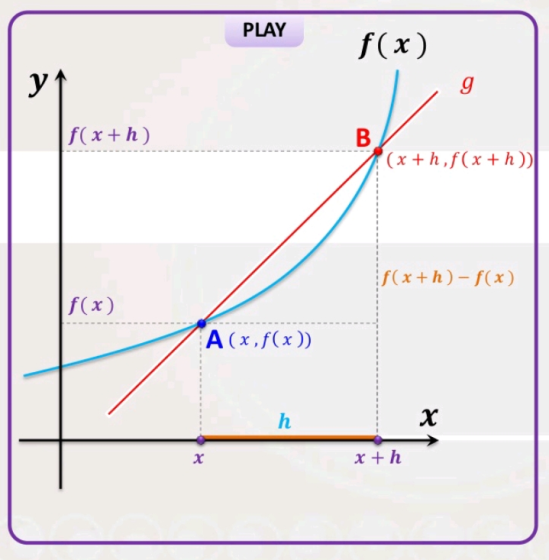 ATURAN TURUNAN FUNGSILampiran 5LKS (Lembar Kerja Siswa 2)Nama sekolah		: MAN 1 Deli Serdang			Kelas/Semester	: XI MIPA 1 / GenapMata Pelajaran	: MatematikaMateri			: Turunan Fungsi AljabarTujuan PembelajaranMengaitkan konsep turunan fungsi aljabar dengan permasalahan nyata, serta menuliskannya dalam bentuk matematika.Petunjuk pengisian lembar kegiatan kelompok Mulailah dengan membaca Basmallah.Tulis nama kelompok dan anggota kelompok pada tempat yang tersedia.Bacalah soal dengan teliti.Jawablah soal tersebut dengan mengikuti setiap langkah-langkah penyelesaian.Jika mengalami kesulitan tanyakan kepada guru3. APLIKASI TURUNAN	Pada dasarnya konsep turunan sering sekali kita pakai dalam kehidupan sehari-hari baik dalam ilmu matematika atau ilmu lainnya. Fungsi dari turunan sendiri yang sering kita ketahui merupakan menghitung garis singgung pada kurva atau fungsi dan menghitung laju perubahan (kecepatan rata-rata) dan kecepatan serta percepatan benda.Lampiran 6LKS (Lembar Kerja Siswa 3)Nama sekolah		: MAN 1 Deli Serdang			Kelas/Semester	: XI MIPA 1 / GenapMata Pelajaran	: MatematikaMateri			: Turunan Fungsi AljabarTujuan PembelajaranMenyelesaikan permasalahan kontekstual/nyata dalam kehidupan dengan menggunakan aturan-aturan turunan fungsi aljabarMenyelesaikan dan menghitung hasil akhir dari suatu permasalahan nyata terkait turunan fungsi aljabar.Petunjuk pengisian lembar kegiatan kelompok Mulailah dengan membaca Basmallah.Tulis nama kelompok dan anggota kelompok pada tempat yang tersedia.Bacalah soal dengan teliti.Jawablah soal tersebut dengan mengikuti setiap langkah-langkah penyelesaian.Jika mengalami kesulitan tanyakan kepada guru.APLIKASI TURUNANLampiran 7PRETESTMemulai dengan membaca basmallah.Tulislah terlebih dahulu nama dan kelas pada lembar jawaban yang tersedia.Periksa dan bacalah soal serta petunjuk pengerjaannya sebelum menjawab.Tanyakan kepada guru jika ada soal yang kurang jelas.Dahulukan menjawab soal-soal yang dianggap mudah.Kerjakan pada lembar jawaban yang telah disediakan.Sebuah mobil menempuh perjalanan dengan jarak ( dalam meter dan  dalam detik) selama selang waktu . Tentukan kecepatan rata-rata yang ditempuh mobil tersebut!Suatu benda bergerak pada suatu lintasan   ( dalam meter dan  dalam detik). Tentukan kecepatan benda tersebut pada saat Sebuah benda bergerak sepanjang garis lurus sehingga kedudukannya setelah  detik memenuhi persamaan , dengan  dalam meter dan  dalam detik. Tentukan kecepatan pada saat Suatu benda bergerak sepanjang garis mendatar mengikuti persamaan  dengan dengan  dalam meter dan  dalam detik. Tentukan kecepatan dan percepatan dalam Sebuah bola dilempar dari atas gedung dengan persamaan  dalam . Kapan benda jatuh tepat ditanahLampiran 8POSTTESTMemulai dengan membaca basmallah.Tulislah terlebih dahulu nama dan kelas pada lembar jawaban yang tersedia.Periksa dan bacalah soal serta petunjuk pengerjaannya sebelum menjawab.Tanyakan kepada guru jika ada soal yang kurang jelas.Dahulukan menjawab soal-soal yang dianggap mudah.Kerjakan pada lembar jawaban yang telah disediakan.Gerak seorang atlit ditentukan dengan persamaan  ( dalam meter dan  dalam detik). Tentukan kecepatan rata-rata atlit antara  dan Suatu benda bergerak sepanjang garis mendatar mengikuti persamaan , dengan jarak satuan meter dan  detik. Tentukan kecepatan dan percepatan benda saat 	Sebuah benda bergerak sepanjang lintasan dan posisinya dinyatakan dalam fungsi  ( dalam meter dan  dalam detik). Kapan benda tersebut berhenti?Suatu benda bergerak sepanjang garis mendatar mengikuti persamaan dengan jarak satuan meter dan  detik. Tentukan:Kapan benda tersebut berhenti?Percepatan benda saat benda berhentiSebuah bola dilemparkan vertikal ke atas dari tanah dengan kecepatan awal 80 m/detik dengan jarak . Misalkan menyatakan waktu sejak bola dilemparkan dinyatakan dalam detik, dan  jarak bola dari titik awal dinyatakan dalam meter pada saat detik. Tentukan:Waktu yang diperlukan bola untuk menyentuh tanah kembaliKecepatan dan percepatan saat menyentuh tanahLampiran 9KUNCI JAWABAN PRETESTKEMAMPUAN PEMECAHAN MASALAHLampiran 10KUNCI JAWABAN PRETESTKEMAMPUAN PENALARAN MATEMATISLampiran 11KUNCI JAWABAN POSTTESTKEMAMPUAN PEMECAHAN MASALAHLampiran 12KUNCI JAWABAN POSTTESTKEMAMPUAN PENALARAN MATEMATISLampiran 13DAFTAR NAMA SISWA KELAS UJI COBA TES 	Lampiran 14HASIL UJI COBA INSTRUMEN KEMAMPUAN PEMECAHAN MASALAHSebelum tes digunakan sebagai pengumpulan data, terlebih dahulu diuji cobakan pada siswa diluar sampel. Tes ini di uji di kelas lain. Data diperoleh sebagai berikut:Lampiran 15ANALISIS PENGOLAHAN DATA UJI COBA KEMAMPUAN PEMECAHAN MASALAH SISWALampiran 16HASIL UJI COBA INSTRUMEN KEMAMPUAN PENALARAN MATEMATIS SISWASebelum tes digunakan sebagai pengumpulan data, terlebih dahulu diuji cobakan pada siswa diluar sampel. Tes ini di uji di kelas lain. Data diperoleh sebagai berikut:Lampiran 17ANALISIS PENGOLAHAN DATA UJI COBA KEMAMPUAN PENALARAN MATEMATIS SISWALampiran 18DAFTAR NAMA SISWA KELAS EKSPERIMENLampiran 19DAFTAR NILAI HASIL PRETESTLampiran 20DAFTAR NILAI HASIL POSTTESTLampiran 21ANALISIS STATISTIK DESKRIPTIF DATA AWALData Pretest Kemampuan Pemecahan Masalah Sebelum mencari analisis deskriptif data pretest kemampuan pemecahan masalah siswa, terlebih dahulu dibuat tabel data deskriptif nya sebagai berikut.Data Deskriptif Pretest Kemampuan Pemecahan MasalahNilai MaksimumBerdasarkan tabel diatas terlihat bahwa nilai maksimum siswa pada pretest kemampuan pemecahan masalah adalah 90.Nilai MinimumBerdasarkan tabel diatas terlihat bahwa nilai maksimum siswa pada pretest kemampuan pemecahan masalah adalah 28.Rata-RataMaka rata-rata pretest kemampuan pemecahan masalah matematis siswa adalah 51,08Standar DeviasiMaka standar deviasi pretest kemampuan pemecahan masalah matematis siswa adalah 17,31Ketuntasan Belajar Klasikal 8,33 %Maka persentese ketuntasan belajar klasikal pretest kemampuan pemecahan masalah matematis siswa hanya sebesar 8,33%. Hal ini menyatakan bahwa persentase siswa yang mencapai nilai ketuntasan individu secara klasikal belum mencapai 85%. Jadi, siswa pada kelompok eksperimen secara klasikal belum mencapai ketuntasan belajar.Data Prestest Kemampuan Penalaran MatematisSebelum mencari analisis deskriptif data pretest kemampuan penalaran matematis siswa, terlebih dahulu dibuat tabel data deskriptif nya sebagai berikut.Data Deskriptif Pretest Kemampuan Penalaran MatematisNilai MaksimumBerdasarkan tabel diatas terlihat bahwa nilai maksimum siswa pada pretest kemampuan penalaran matematis adalah 86,7.Nilai MinimumBerdasarkan tabel diatas terlihat bahwa nilai maksimum siswa pada pretest kemampuan penalaran matematis adalah 23,3.Rata-RataMaka rata-rata pretest kemampuan penalaran matematis siswa adalah 44,22.Standar DeviasiMaka standar deviasi pretest kemampuan penalaran matematis siswa adalah 16,61.Ketuntasan Belajar Klasikal 4,17 %Maka persentese ketuntasan belajar klasikal pretest kemampuan penalaran matematis siswa hanya sebesar 4,17 %. Hal ini menyatakan bahwa persentase siswa yang mencapai nilai ketuntasan individu secara klasikal belum mencapai 85%. Jadi, siswa pada kelompok eksperimen secara klasikal belum mencapai ketuntasan belajar.Lampiran 22ANALISIS STATISTIK DESKRIPTIF DATA AKHIRData Posttest Kemampuan Pemecahan Masalah Sebelum mencari analisis deskriptif data posttest kemampuan pemecahan masalah siswa, terlebih dahulu dibuat tabel data deskriptif nya sebagai berikut.Data Deskriptif Posttest Kemampuan Pemecahan MasalahNilai MaksimumBerdasarkan tabel diatas terlihat bahwa nilai maksimum siswa pada posttestkemampuan pemecahan masalah adalah 100.Nilai MinimumBerdasarkan tabel diatas terlihat bahwa nilai maksimum siswa pada posttestkemampuan pemecahan masalah adalah 74.Rata-RataMaka rata-rata posttest kemampuan pemecahan masalah matematis siswa adalah 92Standar DeviasiMaka standar deviasi posttest kemampuan pemecahan masalah matematis siswa adalah 6,32.Ketuntasan Belajar Klasikal 87,5 %Maka persentese ketuntasan belajar klasikal posttest kemampuan pemecahan masalah matematis siswa sebesar 87,5 % . Hal ini menyatakan bahwa persentase siswa yang mencapai nilai ketuntasan individu secara klasikal telah mencapai 85%. Jadi, siswa pada kelompok eksperimen secara klasikal telah mencapai ketuntasan belajar.Data Postest Kemampuan Penalaran MatematisSebelum mencari analisis deskriptif data posttest kemampuan penalaran matematis siswa, terlebih dahulu dibuat tabel data deskriptif nya sebagai berikut.Data Deskriptif PosttestKemampuan Penalaran MatematisNilai MaksimumBerdasarkan tabel diatas terlihat bahwa nilai maksimum siswa pada posttestkemampuan pemecahan masalah adalah 100.Nilai MinimumBerdasarkan tabel diatas terlihat bahwa nilai maksimum siswa pada posttestkemampuan pemecahan masalah adalah 76,7.Rata-RataMaka rata-rata posttest kemampuan penalaran matematis siswa adalah 92,08.Standar DeviasiMaka standar deviasi posttest kemampuan penalaran matematis siswa adalah 5,24.Ketuntasan Belajar Klasikal 95,83 %Maka persentese ketuntasan belajar klasikal posttest kemampuan penalaran matematis siswa sebesar 95,83 %. Hal ini menyatakan bahwa persentase siswa yang mencapai nilai ketuntasan individu secara klasikal telah mencapai 85%. Jadi, siswa pada kelompok eksperimen secara klasikal telah mencapai ketuntasan belajar.Lampiran 23Uji Normalitas Gain (N-GAIN)Setelah sampel diberi perlakuan, data yang diperoleh dari hasil tes kemampuan awal dan tes kemampuan akhir dianalisis untuk mendapatkan skor peningkatan (gain) pada kelas sampel. Analisis ini bertujuan untuk mengetahui besarnya nilai peningkatan kemampuan pemecahan masalah dan kemampuan penalaran matematis siswa pada kelas eksperimen. Uji N-GAIN Kemampuan Pemecahan MasalahPerhitungan N-Gain SiswaBerdasarkan perhitungan pada data deskriptif yang tertera, diperoleh data kemampuan pemecahan masalah sebagai berikut:Nilai Rata-Rata Pretest	= 51,08Nilai Rata-Rata Posttest	= 92Skor Ideal 			= 100Dari data tersebut maka untuk menghitung rata-rata N-Gain digunakan rumus sebagai berikut:Maka hasil belajar matematika ditinjau dari kemampuan pemecahan masalah siswa pada gainternormalisasi terlihat bahwa nilai rata-rata gainsebesar0,84 berada pada kategori tinggi (𝑔≥0,7).Uji N-GAIN Kemampuan Penalaran Matematis SiswaPerhitungan N-Gain SiswaBerdasarkan perhitungan pada data deskriptif yang tertera, diperoleh data kemampuan penalaran matematis sebagai berikut:Nilai Rata-Rata Pretest	= 44,22Nilai Rata-Rata Posttest	= 92,08Skor Ideal 			= 100Dari data tersebut maka untuk menghitung rata-rata N-Gain digunakan rumus sebagai berikut:Maka hasil belajar matematika ditinjau dari kemampuan penalaran matematis siswa pada gainternormalisasi terlihat bahwa nilai rata-rata gainsebesar0,86 berada pada kategori tinggi (𝑔≥0,7).Lampiran 24PROSEDUR MENGHITUNG UJI NORMALITAS DATA DENGAN TEHNIK LILLIEFORSUntuk menghitung normalitas data penelitian kelas eksperimen, hal ini dihitung dengan langkah-langkah berikut :Rumusan HipotesisHa= Sampel berasal dari populasi berdistribusi normalHo = Sampel tidak berasal dari populasi berdistribusi normalSemua nilai diubah menjadi bilangan baku dengan rumus Zi, dengan terlebih dahulu dihitung nilai rata-rata hitung.  = 51,88  dan simpangan bakunya s = 17,31 maka zi dihitung dengan cara :Untuk dihitung xi = 28  maka zi =  =  = - 1,33Dihitung tiap bilangan baku tersebut dengan menggunakan daftar Luas Distribusi Normal Standart, kemudian hitung F(zi) = P (z ≤ zi)F (zi) =  0,5 – 0,4082F (zi)=  0,0918Selanjutnya menghitung proporsi z1,z2,…,zn  ≤z1. Jika proporsiitu dinyatakan dengan S(zi) maka :S (Zi) =S (zi) = Menghitung selisih F (zi) – S(zi) kemudian mengambil harga mutlaknya = 0,0418. Dengan cara yang sama dilakukan untuk menentukan bilangan baku zi dari nilai 15 dan seterusnya.Data yang paling besar diantara harga-harga mutlak selisih tersebut yang diberi nama Lhitung = 0,159 (baris ke 7)Berdasarkan tabel nilai kritik untuk uji lilliefors maka dapat harga Ltabel = 0,173 untuk n = 24, sedangkan Lhitung = 0,159  ternyata Lhitung<Ltabel , berarti data berdistribusi normal.Lampiran 25UJI NORMALITAS DATA AWALPerhitungan  uji normalitas digunakan untuk melihat apakah sampel yang diambil dari populasi yang berdistribusi normal atau tidak. Untuk menentukan sampel yang diambil berdistribusi normal atau tidak digunakan uji lilliefors. Dengan prosedur perhitungan seperti pada lampiran 24.Uji Normalitas Pretest Kemampuan Pemecahan Masalah MatematisUji Normalitas Pretest Kemampuan Penalaran MatematisLampiran 26UJI NORMALITAS DATA AKHIRPerhitungan  uji normalitas digunakan untuk melihat apakah sampel yang diambil dari populasi yang berdistribusi normal atau tidak. Untuk menentukan sampel yang diambil berdistribusi normal atau tidak digunakan uji lilliefors. Dengan prosedur perhitungan seperti pada lampiran 24.Uji Normalitas Posttest Kemampuan Pemecahan Masalah MatematisUji Normalitas Posttest Kemampuan Penalaran MatematisLampiran 27UJI HIPOTESISSetelah dilakukan pengujian diketahui bahwa sampel berasal dari populasi yang berdistribusi normal dengan demikian pengujian hipotesis dapat dilakukan dengan menggunakan uji-t satu sampel (one sample t-test). Uji Hipotesis Kemampuan Pemecahan MasalahBerdasarkan perhitungan pada data deskriptif yang tertera, diperoleh data kemampuan pemecahan masalah sebagai berikut:Nilai rata-rata kelas sampel yaitu	: 92Standar deviasi kelas sampel yaitu	: 6,32Dari data tersebut maka untuk menghitung statistika uji t satu sampel untuk pengujian hipotesis digunakan rumus sebagai berikut:Dari daftar distribusi t α = 0,05 dan dk = 24-1 = 23  maka ttabel= 2,069Dengan membandingkan antara thitung dan ttabel diperoleh thitung = 9,302 sedangkan ttabel = 2,069karena thitung > thitung yaitu 9,302 > 2,069. Sehingga dengan demikian dapat disimpulkan bahwa Ha diterima yaitu penerapan model pembelajaran generatif efektif dalam meningkatkan kemampuan pemecahan masalah siswa ditinjau dari ketuntasan belajar pemecahan masalah siswa.Uji Hipotesis Kemampuan Penalaran Matematis Berdasarkan perhitungan pada data deskriptif yang tertera, diperoleh data kemampuan penalaran matematis sebagai berikut:Nilai rata-rata kelas sampel yaitu	: 92,08Standar deviasi kelas sampel yaitu	: 5,24Dari data tersebut maka untuk menghitung statistika uji t satu sampel untuk pengujian hipotesis digunakan rumus sebagai berikut:Dari daftar distribusi t α = 0,05 dan dk = 24-1 = 23  maka ttabel= 2,069Dengan membandingkan antara thitung dan ttabel diperoleh thitung = 11,29 sedangkan ttabel = 2,069karena thitung > thitung yaitu 11,29 > 2,069. Sehingga dengan demikian dapat disimpulkan bahwa Ha diterima yaitu penerapan model pembelajaran generatif efektif dalam meningkatkan kemampuan penalaran matematis siswa ditinjau dari ketuntasan belajar penalaran matematis siswa.Kompetensi DasarIndikator3.8 Menjelaskan sifat-sifat turunan fungsi aljabar dan menentukan turunan fungsi aljabar menggunakan definisi atau sifat-sifat turunan fungsi.Menemukan konsep turunan sebagai limit suatu fungsi.Menentukan turunan suatu fungsi dengan menggunakan sifat-sifat turunan.SintaksKegiatan PembelajaranKegiatan PembelajaranAlokasi WaktuSintaksKegiatan GuruKegiatan SiswaAlokasi WaktuPendahuluanPendahuluanPendahuluanPendahuluanOrientasi Guru mengucapkan salam pembuka.Guru meminta salah satu siswa untuk memimpin doa sebelum proses pembelajaran dimulai.Guru memeriksa kehadiran siswa.Guru menyiapkan kesiapan siswa untuk belajar.Siswa menjawab salam dari guru.Salah satu siswa memimpin doa.Siswa menjawab guru saat diabsen.Siswa bersiap untuk belajar.15 menitMotivasi Guru memberikan gambaran tentang pentingnya memahami konsep turunan dan sifat-sifat turunan fungsi aljabar.Guru menyampaikan tujuan pembelajaran yang akan dicapai.Siswa mendengarkan pemaparan guru.15 menitApersepsiGuru mengaitkan materi pembelajaran yang akan dilakukan dengan pengalaman peserta didik dengan materi sebelumnya, seperti limit fungsi dan gradien garis singgung.Guru mengingatkan kembali materi prasyarat dengan bertanya.Siswa mendengarkan pemaparan guru.Siswa menjawab saat guru bertanya mengenai materi prasyarat sebelumnya15 menitKegiatan IntiKegiatan IntiKegiatan IntiKegiatan IntiEksplorasiGuru membagi siswa ke dalam beberapa kelompok belajar.Guru memberikan permasalahan yang berkaitan dengan konsep limit fungsi aljabar dan gradien garis singgung, untuk menggali konsep awal siswa.Guru meminta setiap kelompok mengamati dan menyelesaikan permasalahan menggunakan konsep awal yang mereka miliki.Siswa berkumpul ke kelompoknya masing-masing.Siswa menerima permasalahan yang diberikan guru.Siswa bekerja sama dengan kelompoknya untuk memahami dan menyelesaikan permasalahan menggunakan konsep awal mereka.60 menitPemfokusan Guru membagikan LKS 1 yang berkaitan dengan konsep turunan sebagai limit fungsi dan sifat-sifat turunan.Guru mengawasi kegiatan diskusi yang dilakukan setiap kelompok dan memfasilitasi siswa apabila ada yang ingin ditanyakan.Siswa menerima LKS 1 yang diberikan oleh guru.Siswa secara berkelompok menyelesaikan permasalahan sesuai dengan petunjuk di LKS.Siswa bertanya apabila kurang mengerti mengenai permasalahan di LKS 160 menitTantanganGuru memberi kesempatan kepada siswa untuk mempresentasikan hasil diskusi mereka di depan kelas.Guru memberikan kesempatan kepada siswa untuk melakukan pertukaran pendapat antar siswa ataupun antar kelompok siswa sehingga siswa dapat membandingkan gagasannya dengan siswa lain.Guru memberikan koreksi, tambahan atau penguatan untuk meluruskan pemahaman siswa mengenai hasil diskusi mereka.Siswa menyimpulkan hasil diskusi yang telah mereka dapatkan dan menuliskannya dalam lembar kerja.Beberapa kelompok siswa mempresentasikan hasil diskusinya di depan kelas dan kelompok lain menanggapi.Siswa mengembangkan pengetahuannya melalui tanya jawab agar lebih memahami konsep yang baru saja dipelajari dibawah bimbingan guru.60 menitPenerapanGuru memberikan kesempatan kepada siswa untuk menggunakan pemahaman konsep yang baru diperolehnya kedalam konteks lain.Guru memberikan tugas individu kepada siswa yang berfungsi sebagai evaluasi dari proses pembelajaran yang telah dilakukan.Siswa secara individu mengerjakan soal yang diberikan guru.60 menitPenutupPenutupPenutupPenutupGuru bersama siswa melakukan refleksi terhadap materi yang telah disampaikan dengan bertanya.Guru mengingatkan siswa untuk mempelajari materi yang dipelajari pada pertemuan selanjutnya.Guru menutup pelajaran dengan mengucapkan salam.Siswa menjawab pertanyaan yang diberikan oleh guru.Siswa menjawab salam dari guru.15 menitKompetensi DasarIndikator4.8 Menyelesaikan masalah yang berkaitan dengan turunan fungsi aljabar. Menentukan turunan fungsi aljabar menggunakan definisi atau sifat-sifat turunan fungsi berdasarkan masalah dalam kehidupan sehari-hari.SintaksKegiatan PembelajaranKegiatan PembelajaranAlokasi WaktuSintaksKegiatan GuruKegiatan SiswaAlokasi WaktuPendahuluanPendahuluanPendahuluanPendahuluanOrientasi Guru mengucapkan salam pembuka.Guru meminta salah satu siswa untuk memimpin doa sebelum proses pembelajaran dimulai.Guru memeriksa kehadiran siswa.Guru menyiapkan kesiapan siswa untuk belajar.Siswa menjawab salam dari guru.Salah satu siswa memimpin doa.Siswa menjawab guru saat diabsen.Siswa bersiap untuk belajar.15 menitMotivasi Guru memberikan gambaran tentang pentingnya memahami aplikasi turunan dalam kehidupan sehari-hari.Guru menyampaikan tujuan pembelajaran yang akan dicapai.Siswa mendengarkan pemaparan guru.15 menitApersepsiGuru mengaitkan materi pembelajaran yang akan dilakukan dengan pengalaman peserta didik dengan materi sebelumnya, yaitu sifat-sifat turunan fungsi aljabar.Guru mengingatkan kembali materi prasyarat dengan bertanya.Siswa mendengarkan pemaparan guru.Siswa menjawab saat guru bertanya mengenai materi prasyarat sebelumnya.15 menitKegiatan IntiKegiatan IntiKegiatan IntiKegiatan IntiEksplorasiGuru membagi siswa ke dalam beberapa kelompok belajar.Guru memberikan permasalahan yang berkaitan dengan aplikasi turunan, untuk menggali konsep awal siswa.Guru meminta setiap kelompok mengamati dan menyelesaikan permasalahan menggunakan konsep awal yang mereka miliki.Siswa berkumpul ke kelompoknya masing-masingSiswa menerima permasalahan yang diberikan guruSiswa bekerja sama dengan kelompoknya untuk memahami dan menyelesaikan permasalahan menggunakan konsep awal mereka60 menitPemfokusan Guru membagikan LKS 2 yang berkaitan dengan aplikasi turunan khususnya dalam menentukan kecepatan rata-rata.Guru mengawasi kegiatan diskusi yang dilakukan setiap kelompok dan memfasilitasi siswa apabila ada yang ingin ditanyakan.Siswa menerima LKS 2 yang diberikan oleh guru.Siswa secara berkelompok menyelesaikan permasalahan sesuai dengan petunjuk di LKS 2.  Siswa bertanya apabila kurang mengerti mengenai permasalahan di LKS 2.60 menitTantanganGuru memberi kesempatan kepada siswa untuk mempresentasikan hasil diskusi mereka di depan kelas.Guru memberikan kesempatan kepada siswa untuk melakukan pertukaran pendapat antar siswa ataupun antar kelompok siswa sehingga siswa dapat membandingkan gagasannya dengan siswa lain.Guru memberikan koreksi, tambahan atau penguatan untuk meluruskan pemahaman siswa mengenai hasil diskusi mereka.Siswa menyimpulkan hasil diskusi yang telah mereka dapatkan dan menuliskannya dalam lembar kerja.Beberapa kelompok siswa mempresentasikan hasil diskusinya di depan kelas dan kelompok lain menanggapi.Siswa mengembangkan pengetahuannya melalui tanya jawab agar lebih memahami konsep yang baru saja dipelajari dibawah bimbingan guru.60 menitPenerapanGuru memberikan kesempatan kepada siswa untuk menggunakan pemahaman konsep yang baru diperolehnya kedalam konteks lain.Guru memberikan tugas individu kepada siswa yang berfungsi sebagai evaluasi dari proses pembelajaran yang telah dilakukan.Siswa secara individu mengerjakan soal yang diberikan guru.60 menitPenutupPenutupPenutupPenutupGuru bersama siswa melakukan refleksi terhadap materi yang telah disampaikan dengan bertanya.Guru mengingatkan siswa untuk mempelajari materi yang dipelajari pada pertemuan selanjutnya.Guru menutup pelajaran dengan mengucapkan salam.Siswa menjawab pertanyaan yang diberikan oleh guru.Siswa menjawab salam dari guru.15 menitKompetensi DasarIndikator4.8 Menyelesaikan masalah yang berkaitan dengan turunan fungsi aljabar Menyelesaikan masalah kehidupan sehari-hari yang berkaitan dengan konsep turunan atau sifat-sifat turunan fungsi aljabar.SintaksKegiatan PembelajaranKegiatan PembelajaranAlokasi WaktuSintaksKegiatan GuruKegiatan SiswaAlokasi WaktuPendahuluanPendahuluanPendahuluanPendahuluanOrientasi Guru mengucapkan salam pembuka.Guru meminta salah satu siswa untuk memimpin doa sebelum proses pembelajaran dimulai.Guru memeriksa kehadiran siswa.Guru menyiapkan kesiapan siswa untuk belajar.Siswa menjawab salam dari guru.Salah satu siswa memimpin doa.Siswa menjawab guru saat diabsen.Siswa bersiap untuk belajar.15 menitMotivasi Guru memberikan gambaran tentang pentingnya memahami aplikasi turunan dalam kehidupan sehari-hari.Guru menyampaikan tujuan pembelajaran yang akan dicapai.Siswa mendengarkan pemaparan guru.15 menitApersepsiGuru mengaitkan materi pembelajaran yang akan dilakukan dengan pengalaman peserta didik dengan materi sebelumnya.Guru mengingatkan kembali materi prasyarat dengan bertanya.Siswa mendengarkan pemaparan guru.Siswa menjawab saat guru bertanya mengenai materi prasyarat sebelumnya.15 menitKegiatan IntiKegiatan IntiKegiatan IntiKegiatan IntiEksplorasiGuru membagi siswa ke dalam beberapa kelompok belajar.Guru memberikan permasalahan yang berkaitan dengan aplikasi turunan, untuk menggali konsep awal siswa.Guru meminta setiap kelompok mengamati dan menyelesaikan permasalahan menggunakan konsep awal yang mereka miliki.Siswa berkumpul ke kelompoknya masing-masing.Siswa menerima permasalahan yang diberikan guru.Siswa bekerja sama dengan kelompoknya untuk memahami dan menyelesaikan permasalahan menggunakan konsep awal mereka.60 menitPemfokusan Guru membagikan LKS 3 yang berkaitan dengan aplikasi turunan khususnya dalam menentukan kecepatan dan percepatan benda.Guru mengawasi kegiatan diskusi yang dilakukan setiap kelompok dan memfasilitasi siswa apabila ada yang ingin ditanyakan.Siswa menerima LKS 3 yang diberikan oleh guru.Siswa secara berkelompok menyelesaikan permasalahan sesuai dengan petunjuk di LKS 3.  Siswa bertanya apabila kurang mengerti mengenai permasalahan di LKS 3.60 menitTantanganGuru memberi kesempatan kepada siswa untuk mempresentasikan hasil diskusi mereka di depan kelas.Guru memberikan kesempatan kepada siswa untuk melakukan pertukaran pendapat antar siswa ataupun antar kelompok siswa sehingga siswa dapat membandingkan gagasannya dengan siswa lain.Guru memberikan koreksi, tambahan atau penguatan untuk meluruskan pemahaman siswa mengenai hasil diskusi mereka.Siswa menyimpulkan hasil diskusi yang telah mereka dapatkan dan menuliskannya dalam lembar kerja.Beberapa kelompok siswa mempresentasikan hasil diskusinya di depan kelas dan kelompok lain menanggapi.Siswa mengembangkan pengetahuannya melalui tanya jawab agar lebih memahami konsep yang baru saja dipelajari dibawah bimbingan guru.60 menitPenerapanGuru memberikan kesempatan kepada siswa untuk menggunakan pemahaman konsep yang baru diperolehnya kedalam konteks lain.Guru memberikan tugas individu kepada siswa yang berfungsi sebagai evaluasi dari proses pembelajaran yang telah dilakukan.Siswa secara individu mengerjakan soal yang diberikan guru.60 menitPenutupPenutupPenutupPenutupGuru bersama siswa melakukan refleksi terhadap materi yang telah disampaikan dengan bertanya.Guru mengingatkan siswa untuk mempelajari materi yang dipelajari pada pertemuan selanjutnya.Guru menutup pelajaran dengan mengucapkan salam.Siswa menjawab pertanyaan yang diberikan oleh guru.Siswa menjawab salam dari guru.15 menitMasalahKunci JawabanSKOR1MemahamiMasalahDiketahui :	Ditanya :Merencanakan PenyelesaianRumus yang digunakanMenyelesaikan MasalahPada saat , Pada saat , Melakukan PengecekanKesimpulan :Maka kecepatan rata-rata yang ditempuh mobil tersebut adalah 32322Memahami MasalahDiketahui :	Ditanya :Merencanakan PenyelesaianRumus yang digunakanMenyelesaikan MasalahMelakukan PengecekanKesimpulan :Maka kecepatan benda tersebut pada saat 3 detik adalah 32323Memahami MasalahDiketahui :	Ditanya :Merencanakan PenyelesaianRumus yang digunakanMenyelesaikan MasalahMelakukan PengecekanKesimpulan :Maka kecepatan benda tersebut pada saat 2 detik adalah 32324Memahami MasalahDiketahui :	Ditanya :&Merencanakan PenyelesaianRumus yang digunakanMenyelesaikan MasalahMelakukan PengecekanKesimpulan :Maka kecepatan benda dalam adalah  danPercepatan benda dalam adalah 32325Memahami MasalahDiketahui :	Ditanya : saat benda jatuh tepat ditanah…?Merencanakan PenyelesaianRumus yang digunakanMenyelesaikan MasalahMelakukan PengecekanKesimpulan :Maka benda jatuh tepat di tanah saat 3232MasalahKunci JawabanSkor1Menganalisis situasi matematikDiketahui :	Ditanya :Merencanakan prosespenyelesaianRumus yang digunakanMemecahkan persoalan dengan langkah yang sistematisPada saat , Pada saat , Menarik kesimpulan yang logisKesimpulan :Maka kecepatan rata-rata yang ditempuh mobil tersebut adalah 33332Menganalisis Situasi MatematikDiketahui :	Ditanya :Merencanakan Proses PenyelesaianRumus yang digunakanMemecahkan persoalan dengan langkah yang sistematisMenarik kesimpulan yang logisKesimpulan :Maka kecepatan benda tersebut pada saat 3 detik adalah 33333Menganalisis Situasi MatematikDiketahui :	Ditanya :Merencanakan Proses PenyelesaianRumus yang digunakanMemecahkan persoalan dengan langkah yang sistematisMenarik kesimpulan yang logisKesimpulan :Maka kecepatan benda tersebut pada saat 2 detik adalah 33334Menganalisis Situasi MatematikDiketahui :	Ditanya :&Merencanakan Proses PenyelesaianRumus yang digunakanMemecahkan persoalan dengan langkah yang sistematisMenarik kesimpulan yang logisKesimpulan :Maka kecepatan benda dalam adalah  danPercepatan benda dalam adalah 33335Menganalisis Situasi MatematikDiketahui :	Ditanya : saat benda jatuh tepat ditanah…?Merencanakan Proses PenyelesaianRumus yang digunakanMemecahkan persoalan dengan langkah yang sistematisMenarik kesimpulan yang logisKesimpulan :Maka benda jatuh tepat di tanah saat 3333MasalahKunci JawabanSKOR1Memahami MasalahDiketahui :	Ditanya :Merencanakan PenyelesaianRumus yang digunakanMenyelesaikan MasalahPada saat , Pada saat , Melakukan PengecekanKesimpulan :Maka kecepatan rata-rata yang ditempuh mobil tersebut adalah 32322Memahami MasalahDiketahui :	Ditanya :Merencanakan PenyelesaianRumus yang digunakanMenyelesaikan MasalahMelakukan PengecekanKesimpulan: Maka, kecepatan benda pada saat adalah Dan percepatan benda pada saat  adalah 32323Memahami MasalahDiketahui :	Ditanya : saat benda berhenti…?Merencanakan PenyelesaianRumus yang digunakanMenyelesaikan MasalahMaka  karena tidak memenuhiMelakukan PengecekanKesimpulan :	Maka benda berhenti saat 32324Memahami MasalahDiketahui :	Ditanya : a.  saat benda berhenti…?                b.  saat benda berhenti…?Merencanakan PenyelesaianRumus yang digunakanMenyelesaikan MasalahMaka  karena tidak memenuhiMelakukan PengecekanKesimpulan :	Maka benda berhenti saat Percepatan benda saat berhenti adalah 32325Memahami MasalahDiketahui :	Ditanya : saat bola menyentuh tanah kembali…? dan saat menyentuh tanah…?Merencanakan PenyelesaianRumus yang digunakanMenyelesaikan MasalahMaka  karena tidak memenuhiMelakukan PengecekanKesimpulan :	Maka bola menyentuh tanah saat Kecepatan benda saat menyentuh tanah adalah Percepatan benda saat menyentuh tanah adalah3232MasalahKunci JawabanSkor1Menganalisis situasi matematikDiketahui :	Ditanya :Merencanakan proses penyelesaianRumus yang digunakanMemecahkan persoalan dengan langkah yang sistematisPada saat , Pada saat , Menarik kesimpulan yang logisKesimpulan :Maka kecepatan rata-rata yang ditempuh mobil tersebut adalah 33332Menganalisis situasi matematikDiketahui :	Ditanya :Merencanakan proses penyelesaianRumus yang digunakanMemecahkan persoalan dengan langkah yang sistematisMenarik kesimpulan yang logisKesimpulan: Maka, kecepatan benda pada saat adalah Dan percepatan benda pada saat  adalah 33333Menganalisis situasi matematikDiketahui :	Ditanya : saat benda berhenti…?Merencanakan proses penyelesaianRumus yang digunakanMemecahkan persoalan dengan langkah yang sistematisMaka  karena tidak memenuhiMenarik kesimpulan yang logisKesimpulan :	Maka benda berhenti saat 33334Menganalisis situasi matematikDiketahui :	Ditanya : a.  saat benda berhenti…?                b.  saat benda berhenti…?Merencanakan proses penyelesaianRumus yang digunakanMemecahkan persoalan dengan langkah yang sistematisMaka  karena tidak memenuhiMenarik kesimpulan logisKesimpulan :	Maka benda berhenti saat Percepatan benda saat berhenti adalah 33335Menganalisis situasi matematikDiketahui :	Ditanya : saat bola menyentuh tanah kembali…? dan saat menyentuh tanah…?Merencanakan proses penyelesaianRumus yang digunakanMemecahkan persoalan dengan langkah yang sistematisMaka  karena tidak memenuhiMenarik kesimpulan logisKesimpulan :	Maka bola menyentuh tanah saat Kecepatan bola saat menyentuh tanah adalah Percepatan bola saat menyentuh tanah adalah 3333NONAMA SISWAKODE1AgusS12Amos SitinjahS23Atika HandokoS34Cristian SimamoraS45Deva Septi Sari S56Dewi Sartika NasutionS67Febrian RT SiregarS78Ivana Maria Angelin SS89Jeremy LewiS910KolifahS1011Larasati AndriS1112Maria AngelS1213Namira Widiana GintingS1314Natasya G ManulangS1415Nurul AtikaS1516Perda GiaS1617RifandiS1718Tasya Putri AndiniS1819Yulia Bella PuspitaS1920Yuni SyafitriS20NoKode SiswaSkor soalSkor soalSkor soalSkor soalSkor soalSkor soalSkor soalSkor soalSkor soalSkor soalNilaiNoKode Siswa12345678910Nilai1S1101010105101010108932S21010810101010101010983S310881010888108884S45558008505385S58588855585606S6551081088888757S75358008505368S81008881085810709S958580085054110S1010101081010101010109811S1110101010101081010109812S121010101010101088109613S13588558888106814S141010810101010108109615S15588585888106816S1650580088053617S1710810101010101010109818S181010108101010101089619S1958858558856520S2010101010581010101093KelNoKode SiswaSkor SoalSkor SoalSkor SoalSkor SoalSkor SoalSkor SoalSkor SoalSkor SoalSkor SoalSkor SoalYY2KelNoKode Siswa12345678910YY2KELOMPOK ATAS1S111010101010108101010989604KELOMPOK ATAS2S171081010101010101010989604KELOMPOK ATAS3S21010810101010101010989604KELOMPOK ATAS4S101010108101010101010989604KELOMPOK ATAS5S12101010101010108810969216KELOMPOK ATAS6S14101081010101010810969216KELOMPOK ATAS7S18101010810101010108969216KELOMPOK ATAS8S20101010105810101010938649KELOMPOK ATAS9S1101010105101010108938649KELOMPOK ATAS10S310881010888108887744KELOMPOK BAWAH11S6551081088885755625KELOMPOK BAWAH12S8100888108585704900KELOMPOK BAWAH13S135885588885684624KELOMPOK BAWAH14S155885855888684624KELOMPOK BAWAH15S195885855885654225KELOMPOK BAWAH16S58588850585603600KELOMPOK BAWAH17S95858005505411681KELOMPOK BAWAH18S45558005505381444KELOMPOK BAWAH19S75358005505361296KELOMPOK BAWAH20S165058005805361296VALIDITASVALIDITASVALIDITASVALIDITASVALIDITASVALIDITASVALIDITASVALIDITASVALIDITASVALIDITASVALIDITASVALIDITASVALIDITASVALIDITASVALIDITAS∑X∑X∑X1581461641671371371501611441471511124421∑X2∑X2∑X21364126814121451123112311490137313121406∑Y∑Y2∑XY∑XY∑XY12855120771312913005118041198712292128931240411975K.Product MomentK.Product MomentK.Product MomentN.∑XY-(∑X)(∑Y)N.∑XY-(∑X)(∑Y)N.∑XY-(∑X)(∑Y)1836220934147767763290733273319190145893049617383N.∑X2 – (∑X)2N.∑X2 – (∑X)2N.∑X2 – (∑X)22316404413441131585158512900153955042011N.∑Y2 – (∑Y)2N.∑Y2 – (∑Y)2N.∑Y2 – (∑Y)2205299205299205299205299205299205299205299205299205299205299(N. ∑X2 – (∑X)2) (N.∑Y2 – (∑Y)2)(N. ∑X2 – (∑X)2) (N.∑Y2 – (∑Y)2)(N. ∑X2 – (∑X)2) (N.∑Y2 – (∑Y)2)47547248483022915627592185623219316912012044491201204449595367100315955161112996569641285628921805,331528813,697416610,895715237,8859834658,396534658,3965224400,1454917775,127633614,9623820318,865350,842087630,726529460,889536620,5094538710,838844350,9444464630,786470720,82075360,9072150570,855510369rtabel (0,05), N = 36rtabel (0,05), N = 36rtabel (0,05), N = 360,4440,4440,4440,4440,4440,4440,4440,4440,4440,444KETERANGANKETERANGANKETERANGANValid Sangat Tinggi Valid TinggiValid Sangat TinggiValid CukupValid Sangat TinggiValid Sangat TinggiValid TinggiValid Sangat TinggiValid Sangat TinggiValid Sangat TinggiRELIABILITASRELIABILITASRELIABILITASRELIABILITASRELIABILITASRELIABILITASRELIABILITASRELIABILITASRELIABILITASRELIABILITASRELIABILITASRELIABILITASRELIABILITASRELIABILITASRELIABILITAS∑X∑X∑X1581461641671371371501611441471511124421∑X2∑X2∑X21364126814121451123112311270137313121181∑Y∑Y2∑XY∑XY∑XY12855120771312913005118041198712292128931240411975VariansVariansVarians5,7910,113,362,827514,627514,62757,253,847513,765,0275∑∑∑81,22881,22881,22881,22881,22881,22881,22881,22881,22881,22881,22881,228513,25513,25513,25513,25513,25513,25513,25513,25513,25513,25513,25513,250,93530,93530,93530,93530,93530,93530,93530,93530,93530,93530,93530,9353KETERANGANKETERANGANKETERANGANRealiabilitas TinggiRealiabilitas TinggiRealiabilitas TinggiRealiabilitas TinggiRealiabilitas TinggiRealiabilitas TinggiRealiabilitas TinggiRealiabilitas TinggiRealiabilitas TinggiRealiabilitas TinggiRealiabilitas TinggiRealiabilitas TinggiDAYA PEMBEDADAYA PEMBEDADAYA PEMBEDADAYA PEMBEDADAYA PEMBEDADAYA PEMBEDADAYA PEMBEDADAYA PEMBEDADAYA PEMBEDADAYA PEMBEDADAYA PEMBEDADAYA PEMBEDADAYA PEMBEDADAYA PEMBEDADAYA PEMBEDASASASA100969496909696969694SBSBSB585070714741546548530,420,460,240,250,430,550,420,310,480,41KETERANGANKETERANGANKETERANGANSangat Baik Sangat BaikKurang BaikKurang BaikSangat BaikSangat BaikSangat BaikCukup BaikSangat BaikSangat BaikTINGKAT KESUKARANTINGKAT KESUKARANTINGKAT KESUKARANTINGKAT KESUKARANTINGKAT KESUKARANTINGKAT KESUKARANTINGKAT KESUKARANTINGKAT KESUKARANTINGKAT KESUKARANTINGKAT KESUKARANTINGKAT KESUKARANTINGKAT KESUKARANTINGKAT KESUKARANTINGKAT KESUKARANTINGKAT KESUKARANSASASA100969496909696969694SBSBSB585070714741546548530,790,730,820,8350,6850,6850,750,8050,720,735KETERANGANKETERANGANKETERANGANMudah  MudahMudahMudahSedang Sedang Mudah Mudah Mudah Mudah NoKode SiswaSkor soalSkor soalSkor soalSkor soalSkor soalSkor soalSkor soalSkor soalSkor soalSkor soalNilaiNoKode Siswa12345678910Nilai1S112121212612121212992,52S2121291212121212121297,53S312991212999129854S4666900960637,55S5969996669657,56S666129129999972,57S76369009606358S8120999129691267,59S969690096064010S10121212912121212121297,511S11121212121212912121297,512S121212121212121299129513S13699669999126514S141212912121212129129515S15699696999126516S1660690099063517S17129121212121212121297,518S181212129121212121299519S19699696699662,520S2012121212691212121292.5KelNoKode SiswaSkor SoalSkor SoalSkor SoalSkor SoalSkor SoalSkor SoalSkor SoalSkor SoalSkor SoalSkor SoalYY2KelNoKode Siswa12345678910YY2KELOMPOK ATAS1S11121212121212912121211713689KELOMPOK ATAS2S17129121212121212121211713689KELOMPOK ATAS3S2121291212121212121211713689KELOMPOK ATAS4S10121212912121212121211713689KELOMPOK ATAS5S1212121212121212991211412996KELOMPOK ATAS6S1412129121212121291211412996KELOMPOK ATAS7S1812121291212121212911412996KELOMPOK ATAS8S2012121212691212121211112321KELOMPOK ATAS9S112121212612121212911112321KELOMPOK ATAS10S31299121299912910210404KELOMPOK BAWAH11S6661291299999877569KELOMPOK BAWAH12S81209991296912816561KELOMPOK BAWAH13S1369966999912786084KELOMPOK BAWAH14S1569969699912786084KELOMPOK BAWAH15S196996966996755625KELOMPOK BAWAH16S59699966696694761KELOMPOK BAWAH17S96969009606482304KELOMPOK BAWAH18S46669009606452025KELOMPOK BAWAH19S76369009606421764KELOMPOK BAWAH20S166069009906421764VALIDITASVALIDITASVALIDITASVALIDITASVALIDITASVALIDITASVALIDITASVALIDITASVALIDITASVALIDITASVALIDITASVALIDITASVALIDITASVALIDITASVALIDITAS∑X∑X∑X1891711921951621621771891681741779173331∑X2∑X2∑X21953175519441989172817281773189918001656∑Y∑Y2∑XY∑XY∑XY18171167941814418027165151675817145179101713616731K.Product MomentK.Product MomentK.Product MomentN.∑XY-(∑X)(∑Y)N.∑XY-(∑X)(∑Y)N.∑XY-(∑X)(∑Y)27189316712131213635421024696228017219694384825074N.∑X2 – (∑X)2N.∑X2 – (∑X)2N.∑X2 – (∑X)23339585920161755831683164131225977762844N.∑Y2 – (∑Y)2N.∑Y2 – (∑Y)2N.∑Y2 – (∑Y)2301779301779301779301779301779301779301779301779301779301779(N. ∑X2 – (∑X)2) (N.∑Y2 – (∑Y)2)(N. ∑X2 – (∑X)2) (N.∑Y2 – (∑Y)2)(N. ∑X2 – (∑X)2) (N.∑Y2 – (∑Y)2)10076400811768123161608386464529622145250959416425095941641246649049681718761234663350485825947631743,3470442049,056624665,491423013,5209250095,849850095,8497735307,9176526109,744648442,0633729296,065880,8565259350,753191690,864041170,5924777890,84042890,9374429260,793504740,841409990,9051637550,855882838rtabel (0,05), N = 36rtabel (0,05), N = 36rtabel (0,05), N = 360,4440,4440,4440,4440,4440,4440,4440,4440,4440,444KETERANGANKETERANGANKETERANGANValid Sangat TinggiValid TinggiValid Sangat TinggiValid CukupValid Sangat TinggiValid Sangat TinggiValid TinggiValid Sangat TinggiValid Sangat TinggiValid Sangat TinggiRELIABILITASRELIABILITASRELIABILITASRELIABILITASRELIABILITASRELIABILITASRELIABILITASRELIABILITASRELIABILITASRELIABILITASRELIABILITASRELIABILITASRELIABILITASRELIABILITASRELIABILITAS∑X∑X∑X1891711921951621621771891681741779173331∑X2∑X2∑X21953175519441989172817281773189918001656∑Y∑Y2∑XY∑XY∑XY18171167941814418027165151675817145179101713616731VariansVariansVarians8,347514,64755,044,387520,7920,7910,32755,647519,447,11∑∑∑116,5275116,5275116,5275116,5275116,5275116,5275116,5275116,5275116,5275116,5275116,5275116,5275754,4475754,4475754,4475754,4475754,4475754,4475754,4475754,4475754,4475754,4475754,4475754,44750,9394950,9394950,9394950,9394950,9394950,9394950,9394950,9394950,9394950,9394950,9394950,939495KETERANGANKETERANGANKETERANGANRealiabilitas TinggiRealiabilitas TinggiRealiabilitas TinggiRealiabilitas TinggiRealiabilitas TinggiRealiabilitas TinggiRealiabilitas TinggiRealiabilitas TinggiRealiabilitas TinggiRealiabilitas TinggiRealiabilitas TinggiRealiabilitas TinggiDAYA PEMBEDADAYA PEMBEDADAYA PEMBEDADAYA PEMBEDADAYA PEMBEDADAYA PEMBEDADAYA PEMBEDADAYA PEMBEDADAYA PEMBEDADAYA PEMBEDADAYA PEMBEDADAYA PEMBEDADAYA PEMBEDADAYA PEMBEDADAYA PEMBEDASASASA120114111114108114114114114111SBSBSB695781815448637554630,4250,4750,250,2750,450,550,4250,3250,50,4KETERANGANKETERANGANKETERANGANSangat Baik Sangat BaikKurang BaikKurang BaikSangat BaikSangat BaikSangat BaikCukup BaikSangat BaikSangat BaikTINGKAT KESUKARANTINGKAT KESUKARANTINGKAT KESUKARANTINGKAT KESUKARANTINGKAT KESUKARANTINGKAT KESUKARANTINGKAT KESUKARANTINGKAT KESUKARANTINGKAT KESUKARANTINGKAT KESUKARANTINGKAT KESUKARANTINGKAT KESUKARANTINGKAT KESUKARANTINGKAT KESUKARANTINGKAT KESUKARANSASASA120114111114108114114114114111SBSBSB695781815448637554630,78750,71250,80,81250,6750,6750,73750,78750,70,725KETERANGANKETERANGANKETERANGANMudah  MudahMudahMudahSedang Sedang Mudah Mudah Mudah Mudah NONAMA SISWAKODE SISWA1Ade Yulia RahmadaniS12Anggi Junita BatubaraS23Annisa SaharaS34Ardila SuciS45Cici PadillaS56Damar GalihS67Dinda SyahfitriS78Dwi Fitri HandayaniS89Fadilla Rahma PutriS910Husna Kholifa SiregarS1011KhairunnisaS1112Meilani Putri S1213NasirahS1314Nurmala Sari SiregarS1415Rofiqoh HuzainiS1516Rosa PrahastiS1617Shivany Exsa PutriS1718Siska MarianiS1819Siti AisyahS1920Sri AyuS2021Syakila KhairunisaS2122Syarifah Thami RahayuS2223Tasya Ramadani PulunganS2324Tiara Az ZahraS24NoKode SiswaNilai Kemampuan  Pemecahan Masalah KategoriNilai Kemampuan Penalaran MatematisKategori1S134Tidak Tuntas28,3Tidak Tuntas2S240Tidak Tuntas33,3Tidak Tuntas3S348Tidak Tuntas40Tidak Tuntas4S434Tidak Tuntas28,3Tidak Tuntas5S590Tuntas 86,7Tuntas6S638Tidak Tuntas30Tidak Tuntas7S730Tidak Tuntas25Tidak Tuntas8S840Tidak Tuntas33,3Tidak Tuntas9S928Tidak Tuntas23,3Tidak Tuntas10S1044Tidak Tuntas38,3Tidak Tuntas11S1148Tidak Tuntas48,3Tidak Tuntas12S1230Tidak Tuntas25Tidak Tuntas13S1358Tidak Tuntas48,3Tidak Tuntas14S1468Tidak Tuntas58,3Tidak Tuntas15S1568Tidak Tuntas58,3Tidak Tuntas16S1648Tidak Tuntas48,3Tidak Tuntas17S1764Tidak Tuntas55Tidak Tuntas18S1858Tidak Tuntas48,3Tidak Tuntas19S1944Tidak Tuntas36,7Tidak Tuntas20S2040Tidak Tuntas33,3Tidak Tuntas21S2166Tidak Tuntas56,7Tidak Tuntas22S2272Tidak Tuntas63,3Tidak Tuntas23S2384Tuntas 76,7Tidak Tuntas24S2442Tidak Tuntas38,3Tidak TuntasNoKode SiswaNilai Kemampuan  Pemecahan Masalah KategoriNilai Kemampuan Penalaran MatematisKategori1S178Tidak Tuntas81,7Tuntas2S292Tuntas91,7Tuntas3S392Tuntas91,7Tuntas4S494Tuntas93,3Tuntas5S598Tuntas95Tuntas6S696Tuntas95Tuntas7S794Tuntas93,3Tuntas8S894Tuntas93,3Tuntas9S992Tuntas91,7Tuntas10S1092Tuntas91,7Tuntas11S1192Tuntas91,7Tuntas12S1292Tuntas91,7Tuntas13S1394Tuntas93,3Tuntas14S1478Tidak Tuntas81,7Tuntas15S1594Tuntas93,3Tuntas16S1692Tuntas91,7Tuntas17S1794Tuntas93,3Tuntas18S1874Tidak Tuntas76,7Tidak Tuntas19S1992Tuntas93,3Tuntas20S2094Tuntas93,3Tuntas21S2194Tuntas95Tuntas22S2298Tuntas98,3Tuntas23S23100Tuntas100Tuntas24S2496Tuntas98,3TuntasNoNilai 1281784287842302900601.80033421.156682.31243811.444381.44454031.6001204.80064211.764421.76474421.936883.87284822.304964.60895833.36417410.092106414.096644.096116614.356664.356126824.6241369.248137215.184725.184148417.056847.056159018.100908.1002448.6681.22669.516NoNilai 123,31542,8923,3542,892252625501.250328,32800,8956,61.601,78430190030900533,331.108,8999,93.326,67636,711.346,8936,71.346,89738,321.466,8976,62.933,7884011.600401.600948,342.332,89193,29.331,56105513.025553.0251156,713.214,8956,73.214,891258,323.398,89116,66.797,781363,314.006,8963,34.006,891476,715.882,8976,75.882,891586,717.516,8986,77.516,892437.769,791.061,353.277,91NoNilai 17415.476745.47627826.08415612.16839278.46464459.24849498.83684679.52459629.21619218.43269829.60419619.2087100110.00010010.0002457.6802.208204.056NoNilai 176,715.882,8976,75.882,89281,726.674,89163,413.349,78391,778.408,89641,958.862,23493,388.704,89746,469.639,1259539.02528527.075698,329.662,89196,619.325,787100110.00010010.0002458.359,452.210204.134,8NoKode SiswaNilai PretestNilai PosttestN-GainKategori1S134780,667Sedang 2S240920,867Tinggi3S348920,846Tinggi4S434940,909Tinggi5S590940,4Sedang6S638960,935Tinggi 7S730940,914Tinggi8S840940,9Tinggi9S928940,917Tinggi10S1044920,857Tinggi11S1148920,846Tinggi12S1230920,886Tinggi13S1358940,857Tinggi14S1468780,313Sedang15S1568940,813Tinggi16S1648900,808Tinggi17S1764940,833Tinggi18S1858740,381Sedang19S1944940,893Tinggi20S2040940,9Tinggi21S2166940,824Tinggi22S2272980,929Tinggi23S23841001Tinggi24S2442960,931TinggiJumlahJumlah1226220819,426Tinggi Rata-RataRata-Rata51,08920,84Tinggi NoKode SiswaNilai PretestNilai PosttestN-GainKategori1S128,378,30,697Sedang 2S233,3900,850Tinggi3S34091,70,862Tinggi4S428,3950,930Tinggi5S586,7950,624Sedang6S630950,929Tinggi 7S725950,933Tinggi8S833,3950,925Tinggi9S923,391,70,892Tinggi10S1038,391,70,865Tinggi11S1141,7900,828Tinggi12S122591,70,889Tinggi13S1351,7950,896Tinggi14S1458,381,70,561Sedang15S1558,3950,880Tinggi16S1641,788,30,799Tinggi17S1755950,889Tinggi18S1848,376,70,549Sedang19S1936,793,30,894Tinggi20S2033,3950,925Tinggi21S2156,7950,885Tinggi22S2263,398,30,954Tinggi23S2376,71001Tinggi24S2438,3950,919TinggiJumlahJumlah1061,3221020,375Tinggi Rata-RataRata-Rata44,2292,080,85Tinggi No12811-1,3330,0910,0420,0523023-1,2180,1120,1250,01333425-0,9870,1620,2080,04643816-0,7560,2250,250,02554039-0,640,2610,3750,114642110-0,5250,30,4170,117744212-0,4090,3410,50,159848214-0,1780,4290,5830,1549583170,40,6550,7080,05310641180,7460,7720,750,02211661190,8620,8060,7920,01412682210,9770,8360,8750,03913721221,2090,8870,9170,0314841231,9020,9710,9580,01315901242,2480,98810,0120,1590,173NormalNo123,311-1,2590,1040,0420,06222523-1,1570,1240,1250,001328,325-0,9580,1690,2080,03943016-0,8560,1960,250,054533,339-0,6570,2550,3750,12636,7110-0,4530,3250,4170,091738,3212-0,3560,3610,50,139840113-0,2540,40,5420,142948,34170,2460,5970,7080,11110551180,6490,7420,750,0081156,71190,7510,7740,7920,0181258,32210,8480,8020,8750,0731363,31221,1490,8750,9170,0421476,71231,9550,9750,9580,0161586,71242,5570,99510,0050,1420,173NormalNo17411-2,8480,0020,0420,03927823-2,2150,0130,1250,11239271000,50,4170,0834949190,3160,6240,7920,1675962210,6330,7370,8750,1386982230,9490,8290,9580,1371001241,2660,89710,1030,1670,173NormalNo176,711-2,9350,0020,0420,04281,723-1,9810,0240,1250,101391,7710-0,0730,4170,4170,054493,38150,2330,6250,6250,0335953210,5570,8750,8750,164698,32231,1870,960,9580,07671001241,5110,93510,0650,1640,173Normal